Добровольская Тамара Андреевна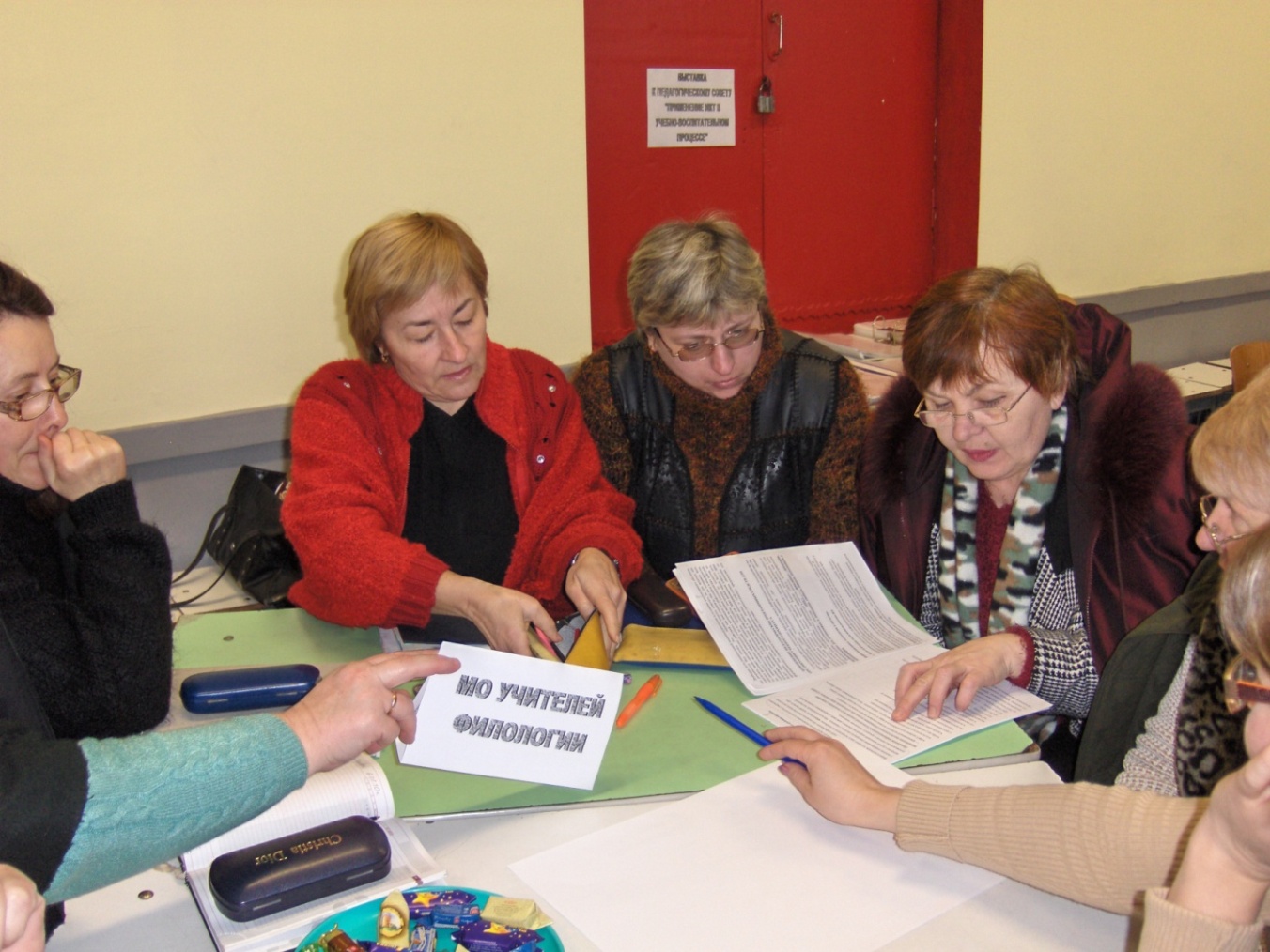 Педагогическое кредо: Работай, когда тебе грустно,- это единственное средство разогнать грусть.Работай, чтобы не впасть в тоску: ничто так не избавляет от унылой пустоты как работа.Работай, когда тебе  сопутствует успех: нет иного лекарства против «головокружения», кроме работы.Родилась 23.11.56г. в д. Капустино Воложинского р-на. После окончания базовой школы поступила в Гродненское культурно-просветительское училище. Закончив данное учебное заведение, поступила в Гродненский государственный педагогический университет им. Я.Купалы. Педагогическую деятельность начала в 1979 году учителем русского и немецкого языка в Ятвесской восьмилетней школе Свислачского р-на Гродненской области. В 1981 году в связи с переездом в г. Воложин приступила к работе преподавателем эстетического воспитания и русской литературы в  ПТУ-58. В 1993 году была переведена организатором внеклассной воспитательной работы в СШ№1 г. Воложина. С 1998 года по 2010 год – учитель русского языка и литературы.За многолетний  добросовестный труд была неоднократно награждена грамотами, объявлялись благодарности.Продолжателем педагогической традиции является  внучка Мария, которая стала учителем английского языка.